Ville/Commune xx: carte de visite et charte climatiqueSommaire et objectifs climatiqueRemplir svp la présente formule selon la marche à suivre figurant à la fin du document, page 4.Charte climatique de la ville/commune xxx(La municipalité est relativement libre dans la présentation de ses activités en faveur de la protection du climat)Stratégies, activités et positionnementSecteursMarche à suivre pour remplir la carte de visite et la charte climatique de la municipalitéGénéralitésLa rubrique 1 «Sommaire et objectif» sert d’accès rapide à la charte de la municipalité, à ses objectifs et à son programme d’activités.La rubrique 2 «Charte» est un espace rédactionnel relativement libre: il s’agit pour la municipalité de résumer ici les objectifs de sa Charte climatique et les activités concrétisant les objectifs climatiques généraux ou spécifiques.La rubrique 3 répertorie les liens vers les pages web présentant les activités de la municipalité ainsi que vers les pages web présentant ses positions sur les volets essentiels de la protection du climat.La rubrique 4 «Secteurs» est un tableau à remplir en suivant la structure indiquée, de manière à ce qu’il soit relativement facile de constater dans quel secteur la municipalité s’engage en priorité.Il s’agit pour la municipalité de documenter ici ses principaux objectifs ou activités et d’indiquer, si possible, une à deux mesures essentielles pour chaque secteur.Il est aussi utile d’indiquer l’échelle des priorités, par exemple en signalant les secteurs dans lesquels la municipalité n’a fixé aucun objectif et n’envisage pas d’activité. Ce tableau vise simplement à illustrer à quoi en sont les municipalités, sans donner de note, ni bonne, ni mauvaise (ce n’est pas un concours ni une analyse concurrentielle).Source: Secrétariat de la Société à 2000 watts: Villes climatiquement neutres, comparatif des objectifs zéro net, version 1.0, 12.08.2020Objectif climatique généralxxBildObjectifs climatique par périmètre/scopexxBildDocuments fondateursdoc1, avec lien hypertextedoc2, avec lien hypertexteBildMise en œuvre et monitoragexxxBildRédaction:	d.mmm.jjMise à jour: d.mmm.jjContact: adresse courrielSite de référenceDocumentation cadrant les stratégies et les activitésScopeClassement et engagementStratégie climat xxxx 2020: stratégie de la Ville/Commune xxx pour la protection du climat
 (Link1, Link2)1, 2Définition du zéro netAucune définition expliciteAucune définition expliciteAucune définition expliciteProgramme d’activités 2021 (Link). Périmètre choisiScope 1 et 2; Scope 3 en sus pour la construction et le génie civilScope 1 et 2; Scope 3 en sus pour la construction et le génie civilScope 1 et 2; Scope 3 en sus pour la construction et le génie civilPlan communal pour l’énergie (Link)Bilan climatique et énergétiqueBilan climatique 2018 (Link)Bilan climatique 2018 (Link)Bilan climatique 2018 (Link)Ville de l’énergiePourcentage: 77.5%; orEtat d’urgence climatiqueNonSecteurSecteurObjectifs et mesures dans le périmètre de l’administration municipaleObjectifs et mesures dans le périmètre du territoire municipal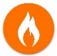 Chaleur Chaleur ObjectifMesure 1Mesure 2ObjectifMesure 1Mesure 2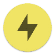 Electricité Electricité ObjectifMesure 1Mesure 2ObjectifMesure 1Mesure 2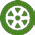 Mobilité Mobilité ObjectifMesure 1Mesure 2ObjectifMesure 1Mesure 2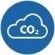 Compensation des émissions négatives Compensation des émissions négatives ObjectifMesure 1Mesure 2ObjectifMesure 1Mesure 2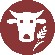 AgricultureAgricultureObjectifMesure 1Mesure 2ObjectifMesure 1Mesure 2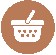 ConsommationConsommationObjectifMesure 1Mesure 2ObjectifMesure 1Mesure 2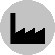 Industrie Industrie ObjectifMesure 1Mesure 2ObjectifMesure 1Mesure 2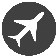 Aérien/fluvial Aérien/fluvial ObjectifMesure 1Mesure 2ObjectifMesure 1Mesure 2AutresAutresObjectifMesure 1Mesure 2ObjectifMesure 1Mesure 2Émissions directes vs. indirectes: un scope, c’est quoi ?Le bilan des émissions de gaz à effet de serre se mesure en fonction de différents «scopes», soit le périmètre des différentes typologies d’émissions:Scope 1Émissions territoriales directes générées sur le site de production à l’intérieur du périmètre de bilan (campagne, ville, site) Scope 2Émissions indirectes liées à la production de l’énergie distribuée par réseau sur le site de consommation (p. ex. courant charbonnier importé ou fourni sur site; chaleur urbaine, etc.) Scope 3Autres émissions indirectes (activités amont ou aval, p. ex. émissions liées à la fabrication et à l’élimination des biens de consommation utilisés, matériaux et systèmes énergétiques)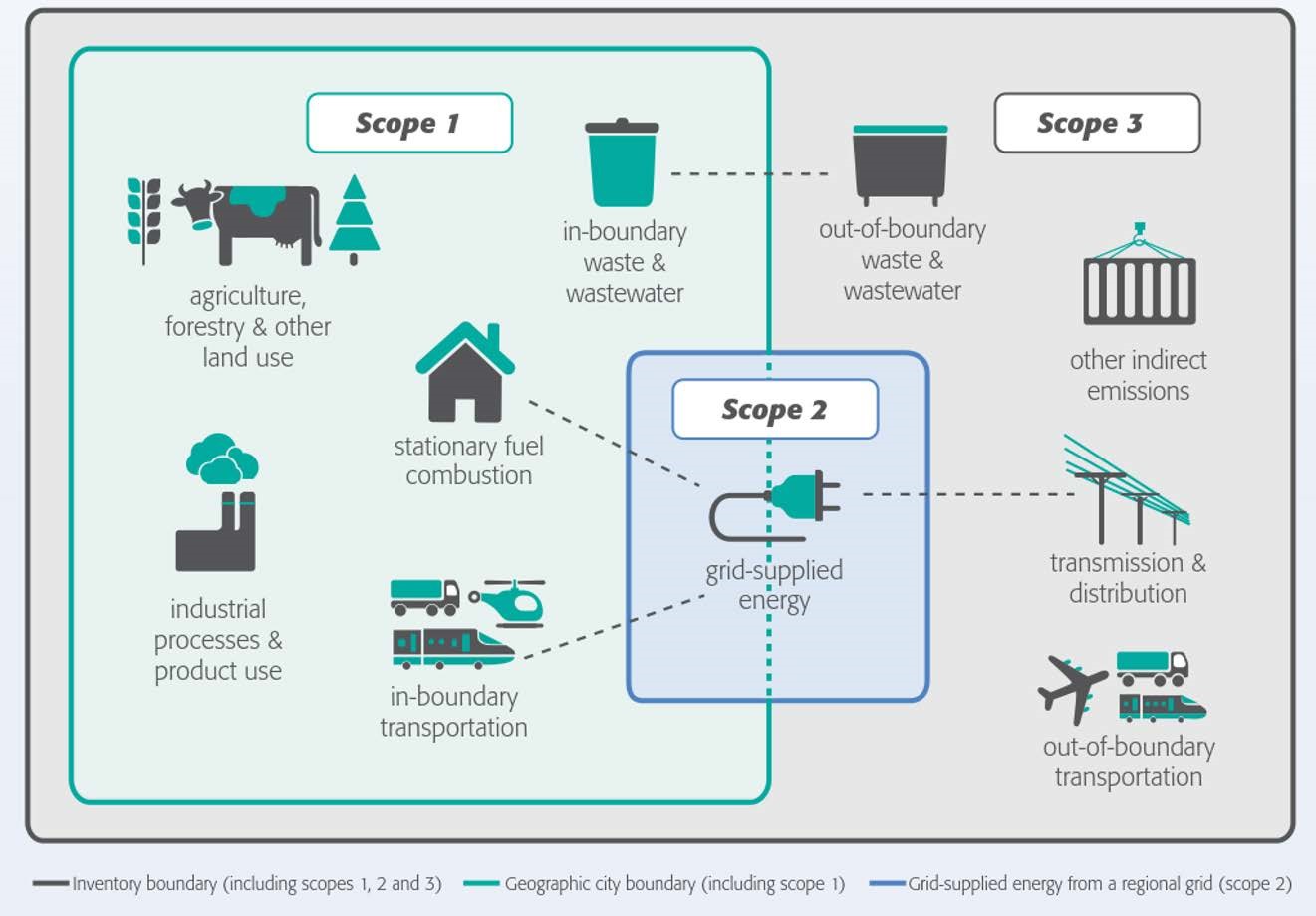 